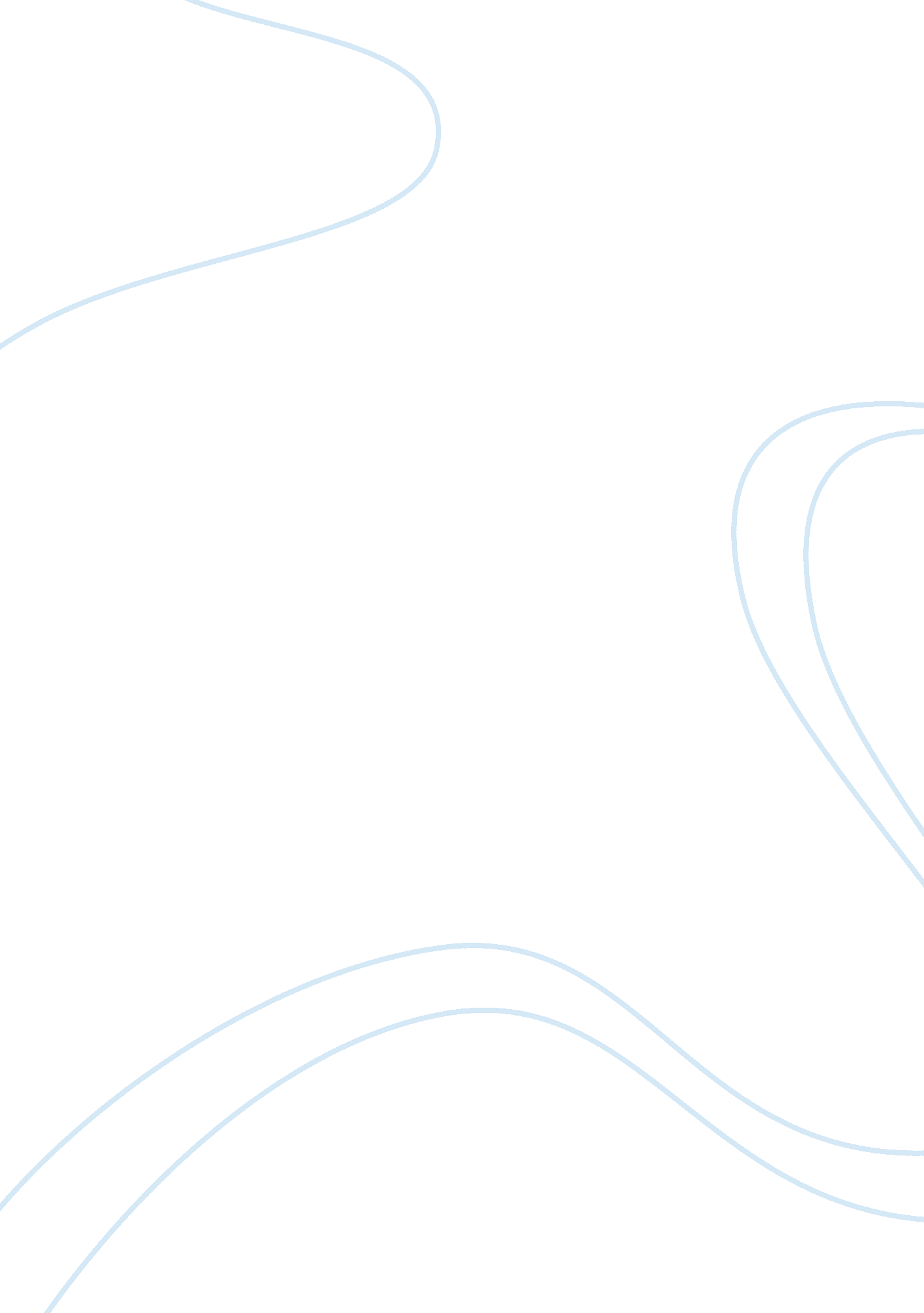 Clothing and laundry essay sample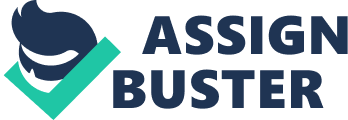 Most people would agree that when it comes to doing Laundry it is sometimes a hassle, depending on the size of the laundry load, which has to be washed, dried, folded neatly, and well organized. Folding laundry is an important skill that everyone should know since it will be pretty much a mandatory skill to have during a person’s existence. It is very important to have the laundry folded and organized neatly, because it therefore becomes a habit of being well organized. Most people would agree that having your clothes fresh and neat every time you get dressed is a very healthy feeling. It would be a great idea to fold your laundry as soon as you have removed it from the dryer, because this will help avoid wrinkles and make for a smoother fold. The longer a person waits to fold their laundry the more wrinkled and dirty it will end up getting. If there is no room in a drawer for your laundry, I would highly recommend that the finished laundry is neatly folded and put back in the hamper to make sure it is kept fresh. Laundry comes in all sorts of types, shapes, and color. Most people would agree that different clothing requires different methods of folding. First, to properly fold a shirt, both shoulders must be folded inwards then in half for suitable packing. Folding pants are much easier then folding shirts, due to the different type of shape, width, and length the pants provides. In Conclusion, Doing the laundry contains physical work, patients, and an angel like mentality. 